Olá criança e famílias!Acreditamos que a Educação Infantil é primordial na formação de um indivíduo no que diz respeito não somente a transmissão de conhecimento, mas também ao englobar questões relacionadas ao amor, fraternidade, dignidade, solidariedade, responsabilidade, amizade, ética e outros valores cristãos e de espiritualidade Beneditina, fundamentais para a convivência harmoniosa do ser humano na sociedade e dos nossos bebês aqui no CEI. 	Sabendo da importância de fortalecer esses valores, aqui no CEI iniciamos o nosso dia com a “oração de agradecimento” e não queremos que essa prática tão valiosa se perca ou seja esquecida durante esses dias em que as crianças permanecerão em casa. Sendo assim, compartilhamos com os senhores Pais a nossa oração para que seja feita diariamente com as crianças. Este é o momento de juntos agradecermos as graças almejadas e recebidas do pai criador. ORAÇÃO DE AGRADECIMENTOS (PARA SER REALIZADA DIARIAMENTE COM AS CRIANÇAS)Foco da aprendizagem:  proporcionar aos bebês algumas vivencias sobre o significado da Páscoa; identificar e compreender os símbolos da Páscoa; desenvolver a criatividade e propor as boas ações, solidariedade, amizade etc.A Páscoa é uma data Religiosa muito importante para aos Cristãos, no entanto, temos muitos símbolos que trazem significados que encantam e contribuem com a formação até mesmo daqueles que não professam nenhuma fé.Por isso, para dar uma atenção muito especial a essa festa, surgiremos algumas atividades, resgatando assim os valores que estão se perdendo com tempo e com os apelos comerciais, pois a Páscoa é mais do que uma simples troca de chocolates e o carinho é o que vale mais.     Para apresentar as crianças o verdadeiro sentido da Páscoa e o resgate dos valores que a igreja Católica nos ensina, disponibilizamos algumas situações de como viver e entender o verdadeiro significado da Páscoa, partindo da contação de história https://www.youtube.com/watch?v=YEIi7KTTX9k&t=4sAssistir o vídeo: A Verdadeira História da Páscoa (cantinho da criança) ou A verdadeira História da Páscoa -  https://www.youtube.com/watch?v=Ut7vm1zKGtQAssista a história sobre os símbolos da páscoa com a professora Sonia do MG I A VÍDEOAULA 1- https://www.youtube.com/watch?v=Gfpvpno8zYU&t=94s (CEI DOM JOSÉ GASPAR)Para dar significado a história da Páscoa: apresentar os símbolos pascais e seu verdadeiro significado, a partir daí, escolher um ou mais símbolos e confeccionar junto com as crianças utilizando materiais reciclados ou desenhos, para enfeitar ou decorar seu domingo de Páscoa. Registre esse momento importante em família e envie para WhatsApp do CEI - 97204-7522.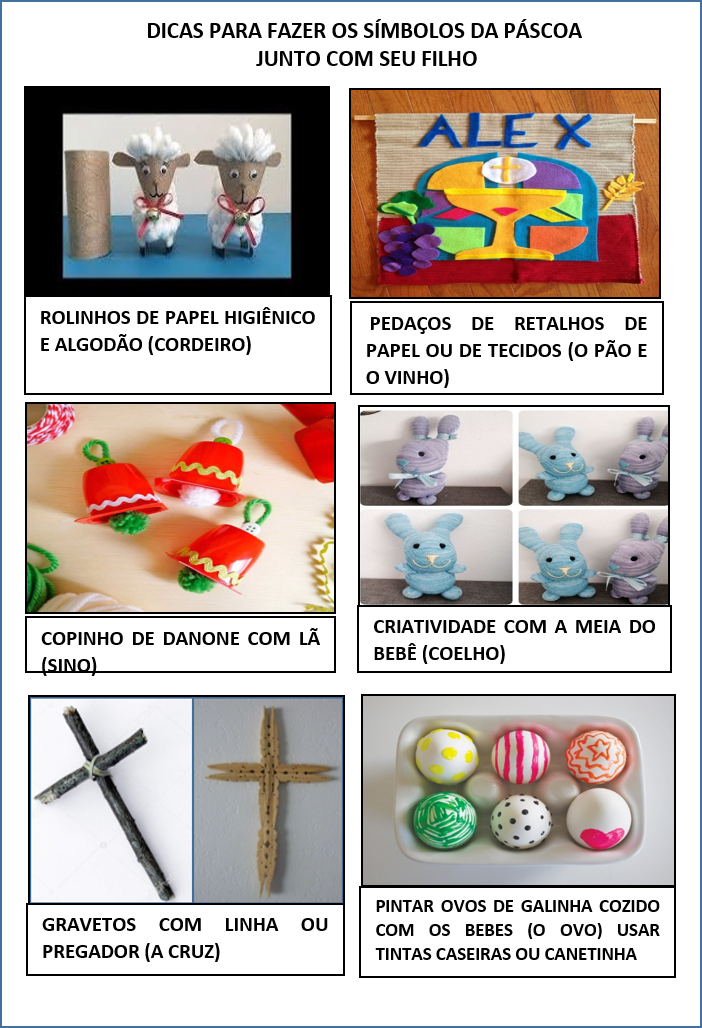 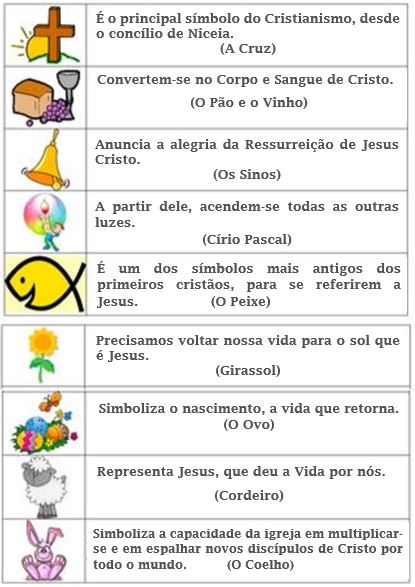 Fazer a receita do bolo da família cristã: Siga a nossa receita e faça um bolo cheio de valores Cristãos. Quando estiver pronto compartilhe com a família a importância desse bolo e das passagens Bíblicas nos ingredientes. Depois é só saborear.Registre esse momento importante em família e envie para WhatsApp do CEI - 97204-7522.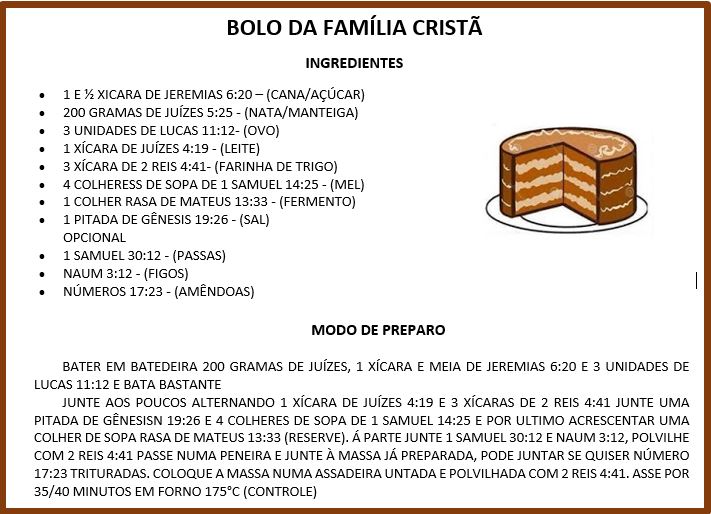 Desejamos a todos um feliz e abençoada Páscoa!DANIELA, LUZIA E LARISSA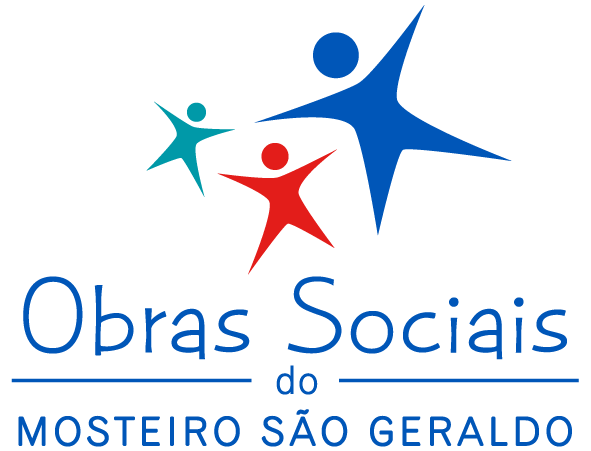 CEI DOM JOSÉ GASPARProposta de Atividades BI A/B